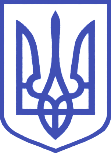 ВЕРХОВНА РАДА УКРАЇНИКомітет з питань інтеграції України до Європейського Союзу01008, м.Київ-8, вул. М. Грушевського, 5, тел.: 255-34-42, факс: 255-33-13, e-mail: comeuroint@v.rada.gov.uaВИСНОВОКщодо проєкту Закону України"Про внесення змін до Закону України "Про державну допомогу суб’єктам господарювання" та інших законодавчих актів України щодо вдосконалення контролю та моніторингу державної допомоги суб’єктам господарювання"(реєстр. № 5648 від 10.06.2021, н.д.  Р.Підласа та інш.)1. Загальна характеристика законопроєктуЗаконопроєкт розроблено з метою приведення національного законодавства до правил контролю і моніторингу державної допомоги, що закріплені Угодою про асоціацію між Україною, з однієї сторони, та Європейським Союзом, Європейським Співтовариством з атомної енергії і їхніми державами-членами, з іншої сторони (далі – Угода про асоціацію) та, відповідно, acquis ЄС, а також удосконалення встановленого правового регулювання з метою ефективного функціонування системи контролю і моніторингу державної допомоги.2. Належність законопроєкту за предметом правового регулювання до сфери дії права Європейського СоюзуПоложення проєкту закону за предметом правового регулювання належить до сфер конкуренції та державної допомоги, зобов’язання та особливості адаптації національного законодавства в яких визначаються статями 253-261 Частини 1 та 262-267 Частини 2 «Державна допомога» Глави 10 «Конкуренція» Розділу IV «Торгівля і питання, пов’язані з торгівлею» Угоди про асоціацію між Україною, з однієї сторони, та європейським союзом і його державами-членами, з іншої сторони (далі Угода про асоціацію).3. Відповідність законопроєкту праву ЄСВ проєкті Закону, у визначенні «державна допомога суб’єктам господарювання» передбачено врахування  впливу на міжнародну торгівлю між Україною та країнами ЄС, який є невід’ємною ознакою для визнання державної підтримки державною допомогою, згідно з положеннями Угоди про асоціацію та відповідного вторинного законодавства ЄС. Такі зміни дозволять зменшити кількість повідомлень, які надходять до Комітету, оскільки звузить кількість випадків визнання державною допомогою державної підтримки, що у результаті зменшить навантаження на Уповноважений орган, дозволить сконцентрувати увагу на більш складних та масштабних справах.	Законопроєктом також пропонується, для цілей сфери державної допомоги, встановити нове визначення «суб’єкта господарювання» та надати  визначення «економічної діяльності», на яку буде поширюватись дія Закону; надати визначення: «перевага», «дата надання державної допомоги», «дата отримання державної допомоги в розпорядження»; передбачається застосування строку давності повернення державної допомоги. Проєктом закону також передбачено, що  Уповноважений орган, окрім національного законодавства, керується положеннями міжнародних договорів, рамкових положень, керівних принципів та іншими актами ЄС при винесенні рішення забезпечує дотримання зобов’язань, встановлених Угодою про асоціацію, а також дозволяє ґрунтовно та ефективно розглядати повідомлення та справи державної допомоги. В цілому норми проєкту закону не суперечать зобов’язанням України в рамках Глави 10 «Конкуренція» Розділу IV «Торгівля і питання, пов’язані з торгівлею» Угоди про асоціацію, водночас окремі його положення потребують додаткового обгрунтування.Так у проєкті закону деталізуються положення стосовно незначної державної допомоги, якими передбачається встановити  розширене  положення  «незначної  державної допомоги» для різних галузей економіки, а саме:а) 100.000 євро для суб'єктів господарювання, що надають послуги з перевезення  вантажів  по  найму  або  за  винагороду,  крім  придбання вантажних транспортних засобів; б) 500.000 євро для суб'єктів господарювання, що надають послуги, що становлять загальний економічний інтерес;в) 200.000 євро для всіх суб'єктів господарювання, крім, тих суб’єктів, які визначені в підпунктах "а" та "б" цього пункту.Варто зазначити, що положеннями статті 263 Угоди про асоціацію передбачено, що «Кожна Сторона забезпечує прозорість у сфері державної допомоги. Для цього кожна Сторона щорічно надсилає іншій Стороні повідомлення про загальний обсяг, види та галузевий розподіл державної допомоги, яка може вплинути на торгівлю між Сторонами. Відповідні повідомлення повинні містити інформацію стосовно цілей, форми, обсягу та бюджету, відомства, що надає допомогу, та, де це можливо, одержувача допомоги. Для цілей цієї статті будь-яка допомога, обсягом менше, ніж 200 000 євро для одного підприємства на три роки, не потребує повідомлення». Тобто Угода про асоціацію не містить вимоги до застосування різних визначень «незначної  державної допомоги» для окремих суб’єктів господарювання.Також, на нашу думку, додаткового обгрунтування потребує запропоноване у законопроєкті збільшення  строків  розгляду  повідомлення  про  нову  державну  допомогу  з 15 календарних до 20 робочих днів; надсилання надавачу державної допомоги рішення про початок розгляду справи –з 2-х до 10-ти робочих днів та надсилання надавачам державної допомоги рішення Уповноваженого органу –з  3-хдо  10-ти  робочих  днів. Крім того, законопроєкт передбачає, що Уповноважений орган/орган Уповноваженого органу своїм рішенням може накласти штраф на суб’єктів господарювання в межах 1 відсотка доходу (виручки) суб’єкта господарювання від реалізації продукції (товарів, робіт, послуг) за останній звітний рік, що передував року, в якому накладається штраф, у разі неподання інформації на вимогу Уповноваженого органу/органу Уповноваженого органу, або подання недостовірної інформації або інформації в неповному обсязі. При цьому порядок накладення штрафу та методика його розрахунку визначається Уповноваженим органом. Варто зауважити, що пункт 5 статті 255 Угоди про асоціацію передбачає, що «Відомство з питань конкуренції затвердить та опублікує документ, у якому роз’яснюються принципи визначення будь-яких штрафних санкцій, що накладаються за порушення законодавства про конкуренцію». Такий підхід також відображено в частині положень Регламенту Ради (ЄС) 2015/1589 від 13 липня 2015 року, що встановлює детальні правила застосування статті 108 Договору про функціонування Європейського Союзу, положення якого чітко визначають які принципи мають бути враховані (стаття 8(3)).Регламент Ради (ЄС) 2015/1589 (так стаття 8(2)) визначає, що періодичні штрафні виплати не повинні перевищувати 5% середньоденного обороту відповідного підприємства чи асоціації у попередньому робочому році за кожен робочий день затримки, обчислюваного з дати, встановленої у рішенні, до тих пір, поки воно не надасть повну та правильну інформацію, як вимагається або вимагається Комісією. При цьому положення проєкту Закону (стаття 11(7)) взагалі не передбачає порогового значення.Також законопроєктом передбачається, що «Уповноважений орган може встановлювати звільнення від обов’язку повідомлення про державну допомогу, зокрема, для окремих цілей державної допомоги». Беручи до уваги норми  статті 255 Угоди про асоціацію щодо  важливості застосування відповідного законодавства про конкуренцію у прозорий, своєчасний та недискримінаційний спосіб, вважаємо за доцільне доповнити законопроєкт вичерпним переліком цілей державної допомоги, за якими визначатиметься звільнення від обов’язку повідомлення уповноваженого органу про  державну  допомогу.   Враховуючи викладене, положення законопроєкту не суперечать міжнародно-правовим зобов’язанням в сфері європейської інтеграції, водночас окремі його норми потребують додаткового обгрунтування.